SPANISH 1 VERB PACKET COMPLETE THE SUBJECT PRONOUN CHART.  (pág’. 14)Grammar equations:gustar + nouns (used to state what thing[s] you like)*NOTICE how to make statements negative!Highlight all of the nouns that you remember.   ¿Qué quiere decir en inglés? (Translate the following sentences into inglés.)MODELOS:  (A mí) me gustan los animales.  I like animals.    A Mario no le gusta el pescado.  Mario doesn’t like fish.1.  A mis amigos les gustan los conciertos._____________________________________________________________________________2.  A las chicas les gusta el volibol.____________________________________________________________________________________3.  (A ti) no te gustan las películas de terror, ¿verdad?_________________________________________________________________4.  (A nosotros) nos gusta el helado.___________________________________________________________________________________5.  (A mí) no me gustan las hamburguesas._____________________________________________________________________________Preguntas:  6.  Why are “a ti” in #3,  “a nosotros’ in #4, and “a mí” in #5 in parentheses?______________________________________________7.  If “a mis amigos” wasn’t written in #1, would you know who “les” is referring to?______________________________________	Why/why not?																8.  Why do #’s 1, 3 and 5 use “gustan” instead of “gusta”?_______________________________________________________________9.  Why do #’s 2 and 4 use “gusta” instead of “gustan”?_________________________________________________________________¿Cómo se dice en español? (Translate the following sentences into español.)MODELO:  I like ice cream.  (A mí) me gusta el helado.10.  Do you like vegetables?___________________________________________________________________________________________11.  We like music.____________________________________________________________________________________________________12.  She doesn’t like cats._____________________________________________________________________________________________13.  They like basketball and baseball._________________________________________________________________________________Stop Here For Nowgustar + infinitive (used to state what activities you like to do)  *NOTICE how to make statements negative!												How many of these verbs do you know? ¿Qué quiere decir en inglés? (Translate the following to English.)  MODELOS;  (A mí) Me gusta bailar. = I like to dance.    (A mí) No  me gusta bailar.  =  I don’t  like to dance.1.  A ella le gusta patinar._____________________________________________________________________________________________2.  A ella no le gusta patinar._________________________________________________________________________________________3.  A Uds. les gusta cantar.___________________________________________________________________________________________4.  A Uds. no les gusta cantar.________________________________________________________________________________________5.  ¿A ti te gusta montar en bicicleta?_________________________________________________________________________________¿Cómo se dice en español? 	MODELO:  I like to ride my bike.  (A mí) me gusta montar en bicicleta.6.  She likes to swim._________________________________________________________________________________________________7.  Do they like to run?_______________________________________________________________________________________________8.  We don’t like to study.____________________________________________________________________________________________9.  I like to cook._____________________________________________________________________________________________________10. Do you “guys” like to eat Chinese food?____________________________________________________________________________11.  We like to speak Spanish._________________________________________________________________________________________12.  I don’t like to mow the grass._____________________________________________________________________________________“Regular” Verbs – made of a stem + an ending All regular –ar verbs have the following endings:All regular –er verbs have the following endings:All regular –ir verbs have the following endings:      How many infinitives do you know?Below are examples of a regular –ar, -er, and –ir verb (conjugated in the present tense):Now, conjugate the following verbs.  Refer to the examples above as needed.Underline the subject pronoun in each of the following.  Translate all sentences/questions to English.EXAMPLE:  Él habla con sus amigos.  He talks (speaks) with his friends.1.  Yo bailo con mis amigos.___________________________________________________________________________________________2.  Nosotros leemos muchos libros.____________________________________________________________________________________3.  ¿Uds. escriben bien en español?____________________________________________________________________________________4.  Los estudiantes leen mucho en la clase de literatura._______________________________________________________________5.  ¿Tú escribes muchas cartas?_______________________________________________________________________________________6.  Ella baila todos los días.___________________________________________________________________________________________¿Cómo se dice….en español?  (Include the appropriate subject pronoun for each answer.)EXAMPLE:  abrir – to open:  I open, I am opening……______yo abro_____________________________________________1.  bailar – to dance:  We dance, we are dancing…..______________________________________________________________2.  beber – to drink:  They drink, they are drinking…..____________________________________________________________3.  cantar – to sing;  She sings, she is singing…..__________________________________________________________________4.  comer – to eat:  They eat, they are eating….__________________________________________________________________5.  escribir – to write:  You (my friend) write, you are writing…..__________________________________________________6.  hablar – to speak, talk:  She speaks, she is speaking….._________________________________________________________7.  abrir – to open:  I open, I am opening…._______________________________________________________________________8.  aisistir – to attend;  We attend, we are attending…..___________________________________________________________9.  correr – to run:  You (my friends) run, you are running,,,,_______________________________________________________10.  vivir – to live:  He lives, he is living…._________________________________________________________________________Stem-changing verbs…….(Remember the boot?)  Conjugate these examples of stem-changing verbs.                dormir (ue)  – to sleep								querer (ie) - to want, like, lovePut the verbs below in the form indicated.  Follow the model.MODELO:  empezar, yo____empiezo__________________1.  pedir, tú______________________________	 		2.  pedir, tú y yo______________________________	3.  almorzar, ella______________________________		4.  almorzar, nosotras______________________________5.  servir, yo______________________________			6.  servir, mis amigos y yo______________________________	7.  jugar, nosotros______________________________		8.  jugar, yo______________________________	9.  querer, yo______________________________		10.  querer, vosotros______________________________	11.  dormir, tú y yo______________________________		12.  dormir, Uds. ______________________________	13.  nevar, ______________________________			14.  llover, ______________________________		Yo-go’s;  tener*, venir*, hacer, poner, traer, salir (pág. 140)  Conjugate the four yo-go verbs.		Answer the following questions using complete sentences.MODELO:  ¿Tienes mucha tarea todos los días?  Sí, tengo mucha tarea todos los días. or No, no tengo mucha tarea todos los días. 1.  ¿Traes las materias a la clase de español?___________________________________________________________________________ 2.  ¿Pones la mesa en tu casa?________________________________________________________________________________________ 3.  ¿A qué hora sales de la casa por la mañana?_______________________________________________________________ ________ 4.  Uds. vienen a la fiesta, ¿no?_______________________________________________________________________________________ 5.  ¿Quién tiene un lápiz?_____________________________________________________________________________________________ 6.  ¿Tienes clases difíciles este año?__________________________________________________________________________________ 7.  ¿Ud. viene al gimnasio hoy?________________________________________________________________________________________ 8.  ¿Dónde ponen Uds. los libros?_____________________________________________________________________________________ 9.  ¿Traen Uds. el perro al parque?___________________________________________________________________________________10.  ¿La profesora tiene una computadora?____________________________________________________________________________More Grammar equations:querer, preferir, poder, necesitar + infinitive  (pág. 211)¿Qué quiere decir?1.  Prefiero leer._____________________________________________________________________________________________________2.  Ella quiere practicar deportes.____________________________________________________________________________________3.  Mis padres no pueden trabajar en el jardín.________________________________________________________________________4.  ¿Quién quiere comer los dulces?___________________________________________________________________________________5.  Mi hermano y yo no necesitamos limpiar la casa.____________________________________________________________________¿Cómo se dice en español?  (Use the verb querer, NOT gustar!)6.  I like to play sports._____________________________________________________________________________________________7.  We love to dance._______________________________________________________________________________________________8.  Who wants to listen to music?___________________________________________________________________________________9.  Do you want to leave now (ahora)?_______________________________________________________________________________10.  They want to go for a walk.____________________________________________________________________________________jugar + a + sport (used to state what sports and/or games you play)¿Qué quiere decir?1.  (Yo) juego muchos deportes._______________________________________________________________________________________2.  Ella juega al ajedrez con su hermana._______________________________________________________________________________3.  Mis padres no juegan con nosotros.________________________________________________________________________________4.  ¿Quién juega al tenis?______________________________________________________________________________________________5.  Mi hermano y yo no jugamos al béisbol._____________________________________________________________________________¿Cómo se dice en español?  6.  I play sports.____________________________________________________________________________________________________7.  We play soccer._________________________________________________________________________________________________8.  Who plays tennis?_______________________________________________________________________________________________9.  Do you play basketball?__________________________________________________________________________________________10.  They play hockey, don’t they?.__________________________________________________________________________________Tener + que + infinitive, Ir + a + infinitive, Saber + infinitive (págs. 126, 136, 140)Tener, ir + a+ infinitive, saber (cap. 3)¿Qué quiere decir?1.  (Yo) tengo que trabajar.___________________________________________________________________________________________2.  Ella va a trabajar con su hermana._________________________________________________________________________________3.  Mi padre no sabe cocinar ._________________________________________________________________________________________4.  ¿Quién sabe jugar al tenis?_________________________________________________________________________________________5.  Mi hermano y yo tenemos que preparar la cena._____________________________________________________________________¿Cómo se dice en español?  6.  I have to help at home.____________________________________________________________________________________________7.  We are going to play soccer._______________________________________________________________________________________8.  I know how to cook.______________________________________________________________________________________________9.  Do you know how to play the guitar?_______________________________________________________________________________10.  When do you have to leave?______________________________________________________________________________________Para + infinitive (also used when you could say “in order to…” in English) (pág. 198)Ejemplos: -¿Qué desea Ud.?  -Quisiera un sándwich de queso.-¿Y para tomar?  -Para tomar, quiero jugo de tomate.¿Qué quiere decir?Necesito un libro para leer. __________________________________________________________________________________________Quiero ir a la piscina para nadar.  ____________________________________________________________________________________No me gusta ir al centro comercial para comprar cosas. _______________________________________________________________¿Cómo se dice en español?I have my notebook in order to study. ________________________________________________________________________________What do you need in order to cook dinner?____________________________________________________________________ ______Do you bring home your book to do your homework?_________________________________________________ _________________The verb ir – to go (pág. 100)	   Conjugate ir.¿Qué quiere decir…….?¿Adónde vas después de clases?________________________________________________________________________________¿Vas al cine esta noche?________________________________________________________________________________________¿Uds. van a la iglesia los domingos?____________________________________________________ __________________________¿Quién va a ir a la cafetería hoy?______________________________________________________ __________________________¿Vas a las casas de tus amigos a menudo?______________________________________________ __________________________¿Ud. va a correr más tarde?___________________________________________________________ __________________________¿Vamos a los partidos de básquetbol este año?_________________________________________ __________________________The verb tener (pág. 126)  Conjugate & translate idioms.A.  Use tener to show possession.Do you have a pen?____________________________________________________________________________No, I have a pencil.____________________________________________________________________________B.   Use tener que + infinitive to talk about what you have to do.I have to go to a rehearsal.____________________________________________________________________C.   Use tener to tell what you feel like doing, that you’re hungry / thirsty / in a hurry and how old you are.1.  Are you hungry?_______________________________________________________________________________     -- Yes, I’m very hungry!_________________________________________________________________________     -- No, but I’m thirsty.__________________________________________________________________________2.  How old are you?______________________________________________________________________________    -- I’m….years old._______________________________________________________________________________3.  We’re in a hurry!_______________________________________________________________________________common weather expressions (pág. 110)  .Write the correct phrase in the arrow for each picture.Hace buen / mal tiempo.   Hace (mucho) sol / calor /  frío / viento / fresco.   Nieva.  Llueve.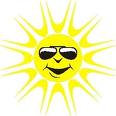 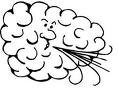 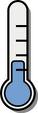 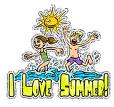 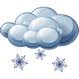 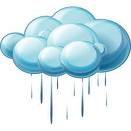 Ser & Estar (pág. 200)         Conjugate each & draw arrows to show which verb you would use for each sentence in the center.                      Circle the correct verb to complete the sentences below.1.  Yo soy / estoy bien.2.  ¿Quién es / está tu hermana?3.  Tú eres / estás muy inteligente.4.  La sopa aquí es / está muy deliciosa.5.  La salsa es / está picante.6.  Mis gatos son / están pequeños y bonitos.7.  Mis abuelos son / están de Chicago.8.  Ya es / está la una y media de la tarde.9.  El perro es / está en el garaje.Iwe  you (fam.)you (friends, relatives, people your age)hesheyou (formal)theyyou (plural)  (a mí) no me gusta(n)(a nosotros, -as)  no  nos  gusta(n)(a ti)  no  te gusta(n)(a vosotros, -as)  no  os gusta(n)(a él)(a ella)   no   le gusta(n)(a Ud.) (a ellos) (a ellas)      no  les gusta(n) (a Uds.)  oamosasáisaanoemoseséiseenoimosesíseeno – ue(pág. 164)almorzar – to eat lunchdormir – to sleepllover – to rainpoder – can, to be able toprobar – to try, tastevolver– to return, go backu – ue(pág. 100)jugar – t0 play (games or sports)e – ie(pág. 166)calentar – to heatempezar – to begin, startquerer – to want, like, lovemerendar – to eat a snacknevar- to snowpreferir- to prefere – i(pág. 202)pedir – to order, ask forservir- to serve